Азбука проектов27.01.2014 в МКОУ «УМЦРО» проходил II муниципальный конкурс «Азбука проектов», 29 воспитанников детских садов и первоклассников представляли свои  первые проекты. История Урала и Российского государства, олимпиада и виды спорта, тайны повседневных вещей – вот что интересует юных исследователей. Жюри отметило проектное мастерство детей, умение отвечать на вопросы, хорошую подготовку представления и оформления работ.Победителями конкурса стали воспитанники структурных подразделений МАДОУ детский сад «Росток» - детских садов № 47 «Чебурашка» и детский сад № 36 «Ласточкино гнездышко»:- в номинации «Земля – наш дом»- Давыденко Анна, д/с № 47, тема «Мое открытие радуги»;- - в номинации «Удивительное рядом» - Третьяков Артемий, д/с № 47, тема «Почему лифт не падает»;- в номинации «Знай и люби свой край» - Токарева Мария,  д/с № 36, тема «Образование русского государства».Всем победителям конкурса – дальнейших успехов! 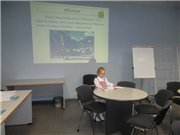 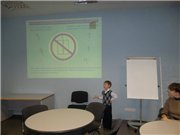 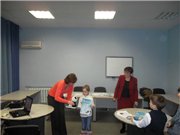 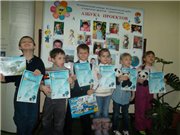 